Za sva dodatna pitanja ili probleme razgovarajte sa razrednikom ili pošaljite email na osma2010@bih.net.ba
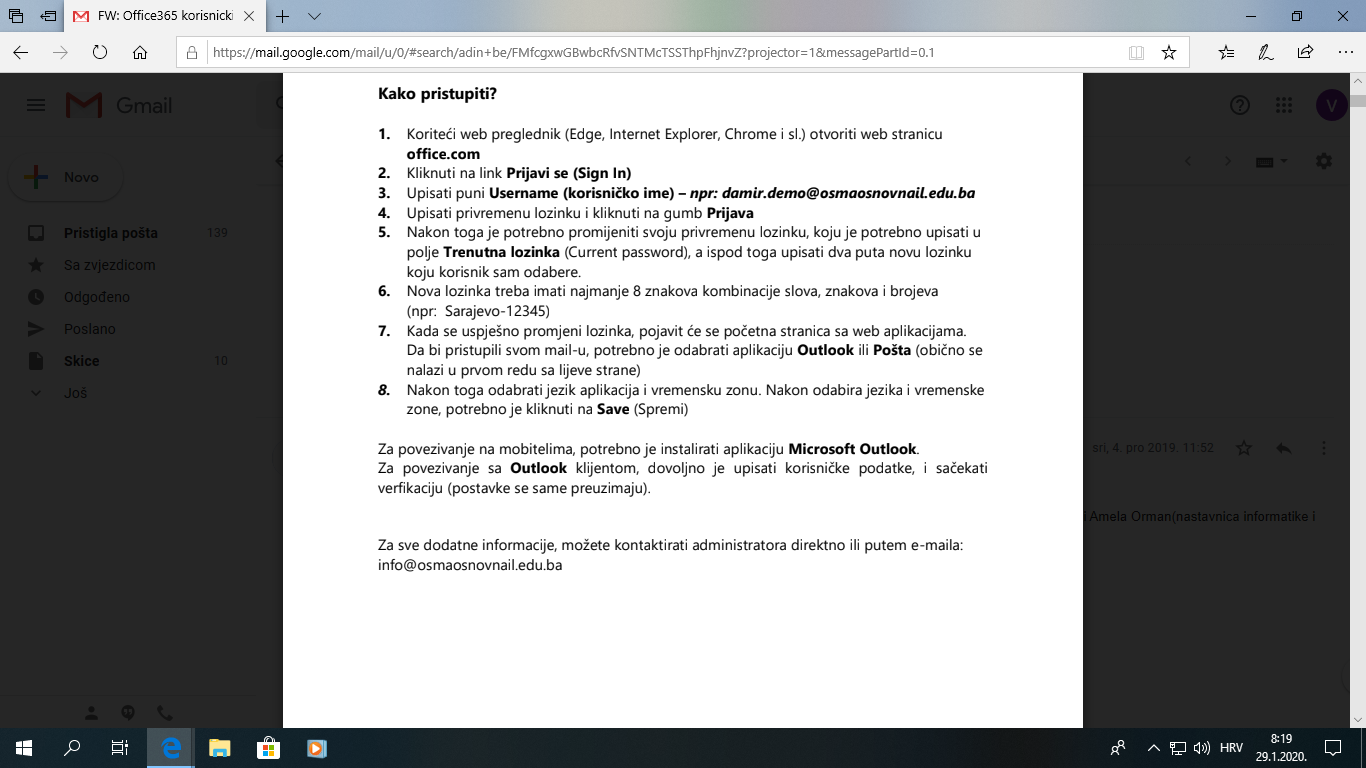 